                                                                                                                                                           ПРОЄКТ                                                                                          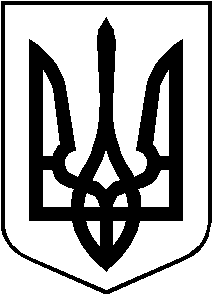 РОЖИЩЕНСЬКА МІСЬКА РАДАВОЛИНСЬКОЇ ОБЛАСТІВОСЬМЕ СКЛИКАННЯРІШЕННЯ             жовтня 2023 року                  м.Рожище                                        № 37/Про внесення змін до персонального складувиконавчого комітету Рожищенської міської ради           Відповідно до пункту 3 частини першої статті 26, статті 51 Закону України «Про місцеве самоврядування в Україні», враховуючи рекомендації постійної комісії з питань освіти, культури, спорту, соціального захисту, здоров’я, у справах сім’ї та молоді, регламенту та кадрової політики від _____________, міська  радаВИРІШИЛА:            1. Внести  до персонального складу виконавчого комітету Рожищенської міської ради, затвердженого рішенням Рожищенської міської ради                    від 10 грудня 2020 року № 1/20 «Про утворення виконавчого комітету Рожищенської міської ради, визначення його чисельності та затвердження персонального складу» такі зміни:           1) Вивести зі складу виконавчого комітету Рожищенської міської ради Барвінського Ігоря Ярославовича.           2) Увести до складу виконавчого комітету Рожищенської міської ради Жука Миколу Андрійовича – головного спеціаліста відділу безпечності харчових продуктів та ветеринарної медицини Луцького районного управління Головного управління Держпродспоживслужби у Волинській області.            2. Затвердити персональний склад виконавчого комітету Рожищенської міської ради в новій редакції, що додається.            3.  Контроль за виконанням цього рішення покласти на постійну комісію з питань освіти, культури, спорту, соціального захисту, здоров’я, у справах сім’ї та молоді, регламенту та кадрової політики.Міський голова                                                                    Вячеслав ПОЛІЩУКАлла Солодуха 215 41                                          ЗАТВЕРДЖЕНО                                                                           рішення Рожищенської міської ради                                                                           від      жовтня 2023 року № 37/ПЕРСОНАЛЬНИЙ СКЛАДвиконавчого комітету Рожищенської міської ради в новій редакції1) Поліщук Вячеслав Анатолійович –  міський голова;2) Поліщук Віталій Олександрович – перший заступник міського голови;3) Лясковський Сергій Юрійович – заступник міського голови з питань діяльності виконавчих органів міської ради;4) Зінгель Надія Вікторівна – секретар міської  ради;5) Данилюк Оксана Іванівна – керуючий справами (секретар) виконавчого комітету;6) Філіпчук Людмила Михайлівна – староста Дубищенського старостинського округу;7) Забожчук Лариса Іванівна – староста Носачевичівського старостинського округу;8) Мазелюк Алла Юріївна – староста Рудко-Козинського старостинського округу;9) Кисіль Дмитро Васильович – староста Топільненського старостинського округу;10) Сасовський Олександр Володимирович – староста Сокілського старостинського округу;11) Лук’янчук Віктор Петрович – староста Переспівського   старостинського округу; 12) Жук Микола Андрійович – головний спеціаліст відділу безпечності харчових продуктів та ветеринарної медицини Луцького районного управління Головного управління Держпродспоживслужби у Волинській області; 13) Воробйов Сергій Миколайович – заступник начальника ВПД №1 м.Рожище Луцького РУП ГУНП у Волинській області, майор поліції;14) Бродосюк Володимир Святославович – начальник 3 державної пожежно-рятувальної частини  1 ДПРЗ ГУДСНС України у Волинській області; 15) Деречинська  Наталія Анатоліївна – керівник відділу ЗЕД ТзОВ «Цунамі»;16) Зінгель Вадим Ярославович – фізична особа-підприємець;17) Богдан Ольга Олегівна – фізична особа-підприємець, засновниця школи англійської мови «Смайлик»; співзасновниця дитячої студії «Nana Banana»;18) Дулюк Олександр Валентинович – очільник ГО «Самооборона»;19) Дацюк Микола Миколайович – фізична особа-підприємець, голова сімейного фермерського господарства;20) Шевченко Віталій Юрійович – керівник гуртка «Основи арт-фотографії»; 21) Ющук Ірина Іванівна – заступник керівника Громадського формування «Варта громади».